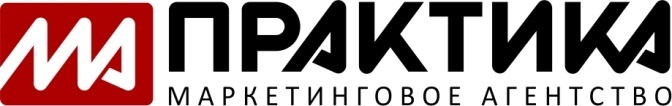 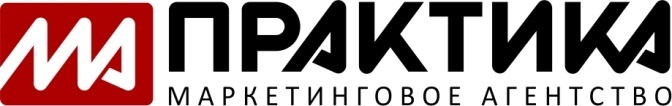 Полное наименованиеОбщество с ограниченной ответственностью «МА Практика»Сокращенное наименованиеООО «МА Практика»ИНН5904220993КПП590401001ОГРН1095904019420ОКПО63328256Юридический адрес614016, г. Пермь, ул. Куйбышева, 50а, оф. 618Обособленное подразделение в г. Екатеринбург:Обособленное подразделение в г. Екатеринбург:Почтовый адрес620014, г. Екатеринбург, ул. Малышева, д. 36, оф. 336Расчетный счет40702810938000047064БанкПАО "СБЕРБАНК РОССИИ", г. МОСКВАБИК044525225Корреспондентский счет30101810400000000225Основной номер                +7 (495) 646-4986Екатеринбург                    +7 (343) 237-2627Web: http://ma-praktika.ru E-mail:info@ma-praktika.ru Генеральный директорРязанцева Оксана Валентиновна